Circ. 391Web									       Busto Arsizio, 1 marzo 2014Ai genitori e agli studentiAi docenti della classe 4A Scienze UmaneOGGETTO: attività in Alternanza Scuola Lavoro - settimane dal 10 al 21 marzoE’ finalmente arrivato il momento culminante del progetto di Alternanza Scuola Lavoro, ovvero l’esperienza diretta fuori dal contesto scolastico, per conoscere in maniera diretta le situazioni reali di un ambiente di lavoro. Gli studenti della classe saranno impegnati nelle attività pratiche per l’Alternanza Scuola Lavoro, presso gli enti indicati secondo il seguente prospetto:La docente tutor, prof.ssa Caterina Chiodini, fornirà le informazioni necessarie sugli orari del primo giorno. Durante la settimana gli orari, mattina e pomeriggio, saranno concordati con i tutor dell’ente. Gli studenti provvederanno autonomamente agli spostamenti, con i mezzi che riterranno idonei. Il sabato gli studenti sono tenuti a frequentare le lezioni a scuola, salvo diversi accordi con gli Enti. Nello svolgimento di qualunque attività di alternanza scuola-lavoro la Scuola garantisce agli studenti la copertura assicurativa.La prof.ssa Marcella Colombo, Funzione Strumentale area Alternanza Scuola Lavoro, responsabile del progetto di Istituto è a disposizione degli studenti e delle loro famiglie per chiarimenti o altre necessità. E’ reperibile al 339.1144818 oppure all’indirizzo  marcella.colombo@liceocrespi.it Le autorizzazioni, debitamente compilate e firmate da un genitore, dovranno essere consegnate al Coordinatore di Classe, entro e non oltre giovedì 6 marzo 2014. A tutti buon lavoro!                                                                                            Il Dirigente Scolastico                                                                                             Prof.ssa Cristina Boracchi ********************************************************************************Al Dirigente Scolastico							dell’Istituto di Istruzione Superiore “D.Crespi”Il/la sottoscritto/a ________________________________________________________________genitore dell’alunno/a______________________________________________della classe 4ASUAUTORIZZAIl/la proprio/a figlio/a a partecipare alle attività di alternanza scuola-lavoro presso______________________________________________________ nei periodi indicati nella circ. n. 391 del 01 marzo 2014.Busto Arsizio, _______________________________________________                                                      (Firma del genitore)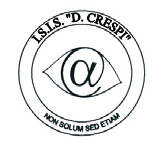 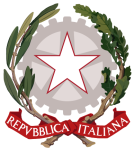 ISTITUTO DI ISTRUZIONE SECONDARIA  “DANIELE CRESPI” Liceo Internazionale Classico e  Linguistico VAPC02701R Liceo delle Scienze Umane VAPM027011Via G. Carducci 4 – 21052 BUSTO ARSIZIO (VA) www.liceocrespi.it-Tel. 0331 633256 - Fax 0331 674770 - E-mail: lccrespi@tin.itC.F. 81009350125 – Cod.Min. VAIS02700D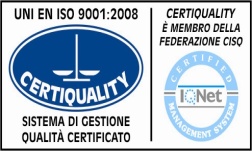 CertINT® 2012ENTESTUDENTINOTEProgetto98 Cooperativa Sociale   Via A. Pozzi, 3 - Busto A.
Telefono: 0331 650955  Donnola Saradal 10 al 14 e dal 17 al 21 marzoScuola Materna “Crespi”, via Bellini 36  - Busto A.  0331 639065Bertelli FedericaD'Izzia TatianaGerelli RebeccaScaltritti Giuliadal 10 al 14 e dal 17 al 21 marzoScuola Materna non statale S. AnnaP.za Trento e Trieste 7 – Busto A. Tel. 0331 632872Marrale NoemiPiantanida Noemidal 10 al 14 e dal 17 al 21 marzoComunità Solamore  presso 3SG Azienda Servizi Socio Sanitari Gallarate - CamelotVia Padre Lega, 54 -  Gallaratetel. 0331 750330  Pisoni Giuliadal 10 al 14 e dal 17 al 21 marzoScuola MontessoriVia E. Cantoni, 6 - Castellanza0331 502647Colombo FrancescaLa Tanza AlessandroTorretta Francescadal 10 al 14 e dal 17 al 21 marzoScuola Infanzia  “Rodari”Via Rusnati, 5 Gallaratetel: 0331 792428Fiordimondo ChiaraZanirato Vittoriadal 10 al 14 e dal 17 al 21 marzoOspedale GallarateReparto Pediatria -  0331  751359Carù VivianaFerrante Nicolòdal 10 al 14 e dal 17 al 21 marzoUniversità del MeloIl Melo Onlus Società Cooperativa Sociale - Via Magenta, 3 - Gallarate Tel. 0331.776373Colombo AliceRaccio DeliabiancaRiva AlessandraSala Alessandradal 11 al 22 marzoOspedale di Legnano Reparto Neurologia  tel. 0331 449282Artifoni FrancescaColombo Giorgiadal 10 al 14 e dal 17 al 21 marzoOspedale di Legnano Reparto Chirurgiatel. 0331 449240Maggioni SofiaRizzi Danieledal 10 al 14 e dal 17 al 21 marzoMAGA  -  Fondazione Galleria d’Arte Moderna e Contemporanea “Silvio Zanella” Via De Magri 1 – Gallaratetel. 0331.706011Aspesi ArieleBellizzi CristinaBorghi GiacomoFariselli Elisadal 10 al 14 e dal 17 al 21 marzoBIBLIOTECA Comunale Turbigovia Roma 39 - 0331 891175Merlo Ariannadal 11 al 15 e dal 18 al 22 marzo